Игра с бубном «Большой – маленький» автор С. Ф. Савинова (для младших групп)Задачи:- Формировать эмоционально - радостные ощущения от активного участия в игре- Развивать умение выполнять правильное движение (вставать и приседать), в соответствии с показом большого и малого бубна- Развивать тембровой слух, двигательные способностиОборудование:Большой и малый бубныХод игры:Педагог показывает большой бубен, стучит в него, проговаривает:Бубен, бубен, ты большой, Вот такой, вот такой!Постучу, постучу,И детей повеселю! (дети встают на носочки, тянут ручки вверх)Педагог звенит маленьким бубном, проговаривает:Бубен маленький какой,Вот такой, вот такой!Как ручей он звенит,Всех ребяток веселит! (дети опускаются на корточки)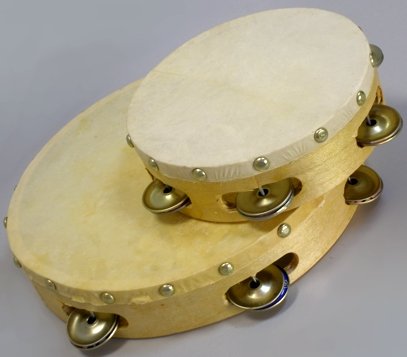 